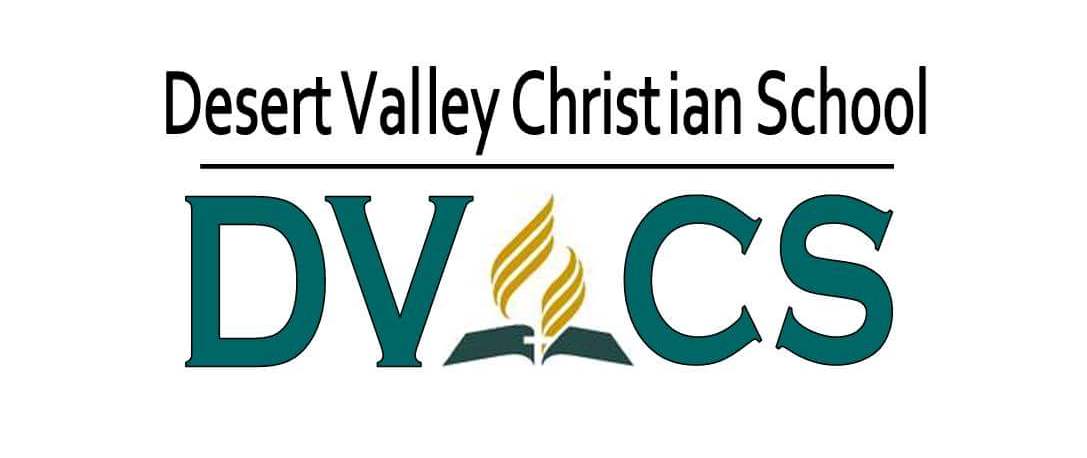 	TUITION PAYMENT AGREEMENTSchool Year:__________________________Student Name:_______________________________________________I agree to accept full financial responsibility for the above-named student.  I understand that the monthly tuition is $570, minus any scholarship funds for which my child is eligible, e.g., AAA and/or IBE.  I agree to be responsible for finding donors for any Arizona Tax Credit funds that may be applied to my child's tuition.  I also understand that if I withdraw my child from Desert Valley Christian School before the school year ends, thereby nullifying scholarship funds, I am responsible for any unpaid balance on the account.Parent/Guardian Name (Print):_____________________________________________________________Parent/Guardian Signature:________________________________________________________________Date:_______________________________This form must be completed each year.Rev. 6/19